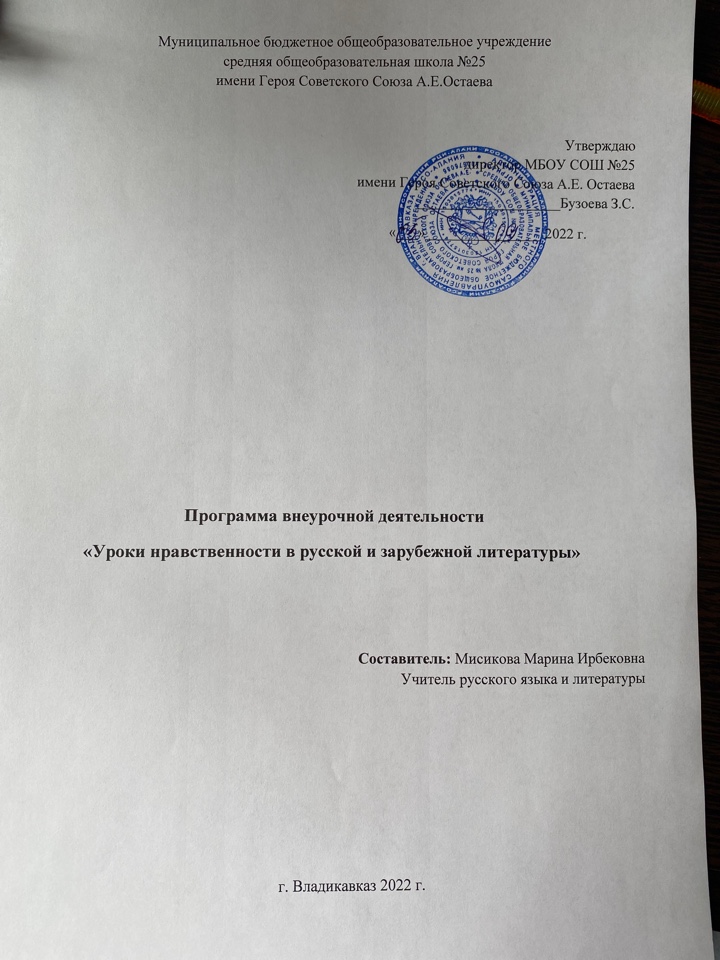 Пояснительная запискаФедеральные государственные стандарты  предполагают обязательные занятия детей во внеурочное время. Такие занятия расширяют представления учащихся об окружающем мире, выходят за рамки предметного обучения, развивают личностный потенциал учащегося, вместе с тем формируя основные мировоззренческие позиции ребёнка. Внеурочная деятельность учащихся определяется нормативно-правовой базой:  Рабочая программа составлена на основании следующих нормативно-правовых документов:Федеральный закон от 29.12.2012 №273-ФЗ «Об образовании в Российской Федерации»Федеральный компонент государственного стандарта ( основного общего образования, среднего (полного) общего образования), утверждённого приказом Минобразования России от 5.03.2004 г. №1089Приказом Министерства образования и науки Российской Федерации от 26.11.2010 г.  № 1241 «О внесении изменений в федеральный государственный образовательный стандарт начального общего образования, утверждённый  приказом Министерства образования и науки Российской Федерации от 6 октября 2009 г. N 373» (зарегистрирован в Минюсте России 4 февраля 2011 г.). Приказ Минобрнауки России от 22 сентября 2011 г. № 2357«О внесении изменений в федеральной государственный образовательный стандарт начального общего образования, утверждённый приказом Министерства образования и науки Российской Федерации от 6 октября 2009г. №373».Учебно-методический комплект «Вокруг тебя – Мир…». 5-8 классы: в помощь учителю Сборник И. Бурж, К. Сусухачев-Дериваз, В.Ю Выборнова. – М.: Наука/Интерпериодика     Программный материал курса «Уроки нравственности в русской и зарубежной литературе» для 7 класса  подобран таким образом, что все литературные произведения, представленные для изучения, обсуждения и анализа, представляют собой произведения, в которых решаются проблемы, связанные с потребностью соблюдения правил в общении между разными индивидуальностями и ситуациях силового соперничества и о последствиях поступков людей  в различных ситуациях. Также важно заметить, что  художественные произвеждения по данной программе позволяют ученикам размышлять о том, какие правильные решения нужно принять в конфликтной ситуации. Какова связь между поведением человека в самой обычной повседневной жизни и тем, как он ведёт себя  в экстремальной ситуации, в том числе и в ситуации вооруженного конфликта.   Рабочая программа представляет собой целостный документ, включающий пояснительную записку, планируемые результаты, содержание тем учебного курса , учебно-тематический план и календарно-тематическое планирование.   «Уроки нравственности в русской и зарубежной литературе» отностится к числу интегрированных курсов. Важнейшее значение в формировании духовно богатой личности с высокими нравственными идеалами и эстетическими потребностями имеет художественная литература.    Особенностью данного курса является то, что предложенные произведения позволяют ученикам по-новому взглянуть на окружающий мир: друзей, родных, на самого себя, а также осознать , что миру нужны и их внимание, и сострадание, и защита. Также данный курс служит связующим звеном между реальной жизнью и художественной литературой и служит материалом для изучения норм международного гуманитарного права.     Цель данного курса:Изучить художественные произведения с позиции этических и нравственных норм Международного гуманитарного права и взаимоотношений между людьмиЗадачи:- обучать учащихся учению размышлять над прочитанным, услышанным, увиденным;- дать возможность уч-ся при литературном анализе отстаивать и иметь собственное мнение и точку зрения, участвовать в дискуссиях;- развивать умения уч-ся творческому чтению и анализу художественных произведений с привлечением необходимых сведений по теории и истории литературы; умения выявлять в них конкретно-историческое и общечеловеческое содержание, грамотно пользоваться русским языком;- способствовать овладению уч-ся культурологической и языковой компетенцией;- расширять круг чтения семиклассников, повышать качество чтения, уровень воспитания и глубину проникновения в художественный текст.  Программа рассчитана на 17 часов  ( 1 час в неделю).I. ПЛАНИРУЕМЫЕ РЕЗУЛЬТАТЫ ИЗУЧЕНИЯ УЧЕБНОГО КУРСАЛичностные результаты  Совершенствование духовно-нравственных качеств личноcnи, воспитание чувства любви к многонациональному Отечеству, уважительного отношения к русской  литературе, к культурам других народов.   Становление основ российской гражданской идентичности личности как чувства гордости за свою Родину, народ, историю; развитие самоуважения и способности адекватно оценивать себя и свои достижения, видеть сильные и слабые стороны своей личности.   Понимания границ собственного знания и незнания, стремление к преодолению этого разрыва.   Знание основных моральных норм и ориентация на их выполнение на основе понимания их социальной необходимости; способность к учёту позиций, мотивов и интересов участников моральной дилеммы при её разрешении; развитие этических чувств — стыда, вины, совести как регуляторов морального поведения.МетапредметныеНаправленность курса на интенсивное духовно-нравственное и эмоциональное  развитие создает условия для реализации надпредметной функции, которую литература  выполняет в системе школьного образования. В процессе изучения курса  ученик получает возможность совершенствовать универсальные учебные действия (УУД), которые базируются на видах речевой и мыслительной деятельности. В процессе изучения курса  совершенствуются и развиваются следующие УУД: коммуникативные (владение всеми видами речевой деятельности и основами культуры устной и письменной речи, базовыми умениями и навыками работы в группах, в различных формах ситуацийобщения), регулятивные (умение формулировать цель деятельности, планировать ее, осуществлять самоконтроль, самооценку, самокоррекцию), познавательные (сравнение и сопоставление, соотнесение, синтез, обобщение, абстрагирование, оценивание и классификация, умение осуществлять библиографический поиск, извлекать информацию из различных источников, умение работать с текстом).Предметные результаты.В результате изучения курса ученик должен научиться:- находить в тексте изучаемого произведения сравнения, эпитеты, олицетворения и объяснять их роль в контексте;- пересказывать текст кратко и подробно, выборочно эпизод или несколько эпизодов из эпического произведения;- составлять план небольшого эпического произведения;- составлять устный рассказ о литературном герое;- пользоваться справочной литературой.II.Cодержание тем учебного курса1.Введение. (1ч)Размышление  о роли книги в жизни человека. Книга как духовное завещание одного поколения другому.«Будьте щедрей на ласку!» ( 8 ч.)Рассказ К.Д.Воробьёва «У кого поселяются аисты» ( 3 ч.) Что есть добро и зло, каким должен быть человек. Рассказ Е.Носова «Тёпа» ( 2 ч.). Чувство сострадания к главному герою.Рассказ В.И.Белова «Мальчики» (3 ч.) Дети военной поры. Всякое ли детство – золотая пора?Извечный спор: Кто лучше? Кто сильнее? ( 5 ч.) Правила, ограничивающие проявление насилия, жестокости в силовых формах соперничества, складывались постепенно на протяжении веков и были продиктованы естественным для человека стремлением к выживанию.В.Скотт. Глава 11 из романа «Айвенго» ( 2 ч.)Роль эпизода в раскрытии поступков главного героя. Историческая основа романа. Словарная работа с иноязычной лексикой.А.Дюма. Роман «Три мушкетёра» Гл.5. Королевские мушкетёры и гвардейцы г-на кардинала. ( 3 часа)Историческая эпоха первой половины 19 века во Франции. Силовое соперничество как способ решения конфликтной ситуации. Лексическая работа с терминами «дуэль», «турнир».Право безоружного  (3ч.)  Те, кто перестал участвовать в боевых действиях, - больные, раненые, пленные,- нуждаются в защите.   К.Воробьёв. рассказ «Немец в валенках»   Образы пленных. Сближение двух главных героев рассказа. Нравственный выбор героев.    Фрагмент повести Закруткина В. « Матерь человеческая» Утверждение законов добра. У поверженного врага есть право на гуманное обращение даже в том случае, если его противники охвачены желанием отомстить. Обсудить феномен мести как одного из сложнейших явлений в жизни человека. Подвести уч-ся к пониманию того, что месть не может способствовать разрешению конфликта.III. Учебно-тематический планКалендарно-тематическое планированиеЛитература.«Мастерская постановки голоса и выразительного чтения» (Технология смыслового и выразительного чтения художественных текстов и разговоров о них) / В.А. Синицын. – М.: Издательство РОСТ, 2014 год.Коровина В. Я., Журавлёв В. П., Коровин В. И. Литература. 5 кл. Учеб. В 2 ч.— М.: Просвещение, 2011год. Полухина В. П., Коровина В. Я., Журавлев В. П. и др. Литература: 6 класс: Учебник: В 2 ч. — М.: Просвещение, 2011 год Интернет-ресурсы: 1.http://www.viki.rdf.ru 2.http://school-collection.edu.ru 3. http://www.kakprosto.ru/kak-22655-kak-chitat-s-vyrazheniem 4. http://www.kakprosto.ru/kak-40325-kak-predstavit-sebya-v-stihotvornoy-forme 5. http://rudocs.exdat.com/docs/index-284523.html 6. http://www.kakprosto.ru/kak-22655-kak-chitat-s-vyrazheniem                   7.http://www.openclass.ru/node/201948  8. http://www.gramota.ru/ 9. http://www.bibliotekar.ruТема Количество часовВведение1«Будьте щедрей на ласку!» 8Извечный спор: Кто лучше? Кто сильнее? 5Право безоружного 3№п/пТема занятияКоличество часовДата проведения Дата проведения №п/пТема занятияКоличество часовПо плануФактическиВведение (1ч.)Введение (1ч.)Введение (1ч.)Введение (1ч.)Введение (1ч.)1Размышление  о роли книги в жизни человека.1«Будьте щедрей на ласку!» (8ч.)«Будьте щедрей на ласку!» (8ч.)«Будьте щедрей на ласку!» (8ч.)«Будьте щедрей на ласку!» (8ч.)«Будьте щедрей на ласку!» (8ч.)2Рассказ К.Д.Воробьёва «У кого поселяются аисты»13Рассказ К.Д.Воробьёва «У кого поселяются аисты»14Что есть добро и зло, каким должен быть человек. 15Рассказ Е.Носова «Тёпа»16Чувство сострадания к главному герою.17Рассказ В.И.Белова «Мальчики»  18Дети военной поры. 19Всякое ли детство – золотая пора?1Извечный спор: Кто лучше? Кто сильнее? ( 5 ч.)Извечный спор: Кто лучше? Кто сильнее? ( 5 ч.)Извечный спор: Кто лучше? Кто сильнее? ( 5 ч.)Извечный спор: Кто лучше? Кто сильнее? ( 5 ч.)Извечный спор: Кто лучше? Кто сильнее? ( 5 ч.)10В.Скотт. Глава 11 из романа «Айвенго». Роль эпизода в раскрытии поступков главного героя111Историческая основа романа. Словарная работа с иноязычной лексикой.112А.Дюма. Роман «Три мушкетёра» Гл.5. Королевские мушкетёры и гвардейцы г-на кардинала.113Историческая эпоха первой половины 19 века во Франции.114Силовое соперничество как способ решения конфликтной ситуации. Лексическая работа с терминами «дуэль», «турнир».1Право безоружного  (3 ч.)Право безоружного  (3 ч.)Право безоружного  (3 ч.)Право безоружного  (3 ч.)Право безоружного  (3 ч.)15К.Воробьёв. рассказ «Немец в валенках» 116 Образы пленных.117Сближение двух главных героев рассказа.1